       PHIẾU ĐĂNG KÝ DỰ THI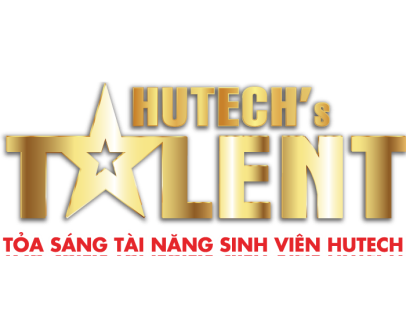        HUTECH’S TALENT 2020Họ và tên/ Tên nhóm: ……………………….......................................Mã số sinh viên: …………………………Lớp ……………………...Khoa:……………………………………. Số CMND:……………….	Email……………………..........................Điện thoại liên hệ:………………...........................Nơi sinh (Nhóm trưởng):	………………………………………………………………….....Địa chỉ hiện tại:…………………………………………………………………………………Tên tiết mục:………………………………………………Thể loại dự thi:…………………...Số lượng thành viên………………………………………………………………………….....- Tôi cam kết thực hiện đúng thể lệ và các quy định của Ban tổ chức cuộc thi.- Chịu trách nhiệm về tính chính xác, trung thực của hồ sơ đăng ký dự thi.- Khi có vấn đề phát sinh ngoài dự kiến, quyết định của Ban tổ chức là quyết định cuối cùng và có giá        trị thực thi cao nhất.Họ tên, Lớp, ĐT các thành viên trong nhóm (nếu đăng ký từ 2 người trở lên)	Họ tên:………………….......Lớp……………Khoa…………………...ĐT…………………Họ tên:………………….......Lớp……………Khoa…………………...ĐT…………………Họ tên:………………….......Lớp……………Khoa…………………...ĐT…………………Họ tên:………………….......Lớp……………Khoa…………………...ĐT…………………Họ tên:………………….......Lớp……………Khoa…………………...ĐT…………………Họ tên:………………….......Lớp……………Khoa…………………...ĐT…………………Họ tên:………………….......Lớp……………Khoa…………………...ĐT…………………Họ tên:………………….......Lớp……………Khoa…………………...ĐT…………………Họ tên:………………….......Lớp……………Khoa…………………...ĐT…………………Họ tên:………………….......Lớp……………Khoa…………………...ĐT…………………Tp. Hồ Chí Minh, ngày …… tháng …… năm 2019Ký và ghi rõ họ tên